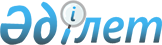 Об утверждении объемов и нормативов субсидий на развитие племенного животноводства и повышение продуктивности и качества продукции животноводства на 2016 годПостановление акимата Мангистауской области от 18 апреля 2016 года № 99. Зарегистрировано Департаментом юстиции Мангистауской области от 19 мая 2016 года № 3045      Примечание РЦПИ.

      В тексте документа сохранена пунктуация и орфография оригинала.

      В соответствии с законами Республики Казахстан от 23 января 2001 года "О местном государственном управлении и самоуправлении в Республике Казахстан", от 8 июля 2005 года "О государственном регулировании развития агропромышленного комплекса и сельских территорий", приказом Министра сельского хозяйства Республики Казахстан от 19 ноября 2014 года № 3-1/600 "Об утверждении Правил субсидирования развития племенного животноводства, повышения продуктивности и качества продукции животноводства" (зарегистрирован в Реестре государственной регистрации нормативных правовых актов № 9987) акимат области ПОСТАНОВЛЯЕТ: 

      1. Утвердить следующие:

      нормативы субсидий на удешевление до 100 % затрат по заготовке и приобретению грубых, сочных, концентрированных кормов и кормовых добавок по отраслям животноводства согласно приложению 1 к настоящему постановлению;

      критерии и требования к сельскохозяйственным товаропроизводителям по направлению субсидирования на удешевление до 100 % затрат по заготовке и приобретению грубых, сочных, концентрированных кормов и кормовых добавок согласно приложению 2 к настоящему постановлению;

      объемы субсидий на развитие племенного животноводства и повышение продуктивности и качества продукции животноводства на 2016 год согласно приложению 3 к настоящему постановлению.

      2. Государственному учреждению "Управление сельского хозяйства Мангистауской области" (Б. Ерсайынулы) обеспечить официальное опубликование данного постановления в информационно-правовой системе "Әділет" и в средствах массовой информации, размещение на интернет-ресурсе акимата Мангистауской области.

      3. Контроль за исполнением данного постановления возложить на заместителя акима области Амиржанова Р.М.

      4. Настоящее постановление вступает в силу со дня государственной регистрации в органах юстиции и вводится в действие по истечении десяти календарных дней после дня его первого официального опубликования.



      Руководитель государственного

      учреждения "Управление сельского

      хозяйства Мангистауской области"

      Ерсайынулы Б.

      "18" апреля 2016 года

 Нормативы субсидий на удешевление до 100 % затрат по заготовке и приобретению грубых, сочных, концентрированных кормов и кормовых добавок по отраслям животноводства Критерии и требования к сельскохозяйственным товаропроизводителям по направлению субсидирования  на удешевление до 100 % затрат по заготовке и приобретению грубых, сочных, концентрированных кормов и кормовых добавок Объемы субсидий на развитие племенного животноводства и повышение продуктивности и качества продукции животноводства на 2016 год      Сноска. Приложение 3 в редакции постановления акимата Мангистауской области от 07.11.2016 № 335(вводится в действие по истечении десяти календарных дней после дня его первого официального опубликования).


					© 2012. РГП на ПХВ «Институт законодательства и правовой информации Республики Казахстан» Министерства юстиции Республики Казахстан
				
      Аким области

А. Айдарбаев
Приложение 1к постановлению акиматаМангистауской областиот "18" апреля 2016 года № 99№

 

Направление субсидирования

Единица измерения

Нормативы субсидий на 1 единицу, тенге

1

Овцеводство

голов

1585

2

Коневодство

голов

3754

3

Верблюдоводство

голов

3387

Приложение 2к постановлению акимата Мангистауской областиот "18" апреля 2016 года № 99№

Направление субсидирования

Критерии и требования

1

Заготовка и приобретение грубых, сочных, концентрированных кормов и кормовых добавок

Наличие племенного маточного поголовья

1

Заготовка и приобретение грубых, сочных, концентрированных кормов и кормовых добавок

Наличие идентификационных номеров у всех животных и их регистрация в базе данных по идентификации сельскохозяйственных животных

1

Заготовка и приобретение грубых, сочных, концентрированных кормов и кормовых добавок

Организация и осуществление ветеринарных, ветеринарно-санитарных мероприятий, ведение зоотехнического учета

1

Заготовка и приобретение грубых, сочных, концентрированных кормов и кормовых добавок

Наличие регистрации всего поголовья овец в единой информационной базе селекционной и племенной работы

Приложение 3к постановлению акиматаМангистауской областиот "18" апреля 2016 года № 99№

Направление субсидирования

Нормативы субсидий

на 1 единицу, тенге

Субсидируемый объем, килограмм

Сумма субсидий, тысяч тенге

Развитие племенного животноводства

Развитие племенного животноводства

Развитие племенного животноводства

Развитие племенного животноводства

Развитие племенного животноводства

1

Ведение селекционной и племенной работы в овцеводстве:

маточное поголовье племенных овец в племенных заводах и хозяйствах

1 500

7 998

11 997,0

2

Приобретение племенных баранчиков и ярок

8 000

247

1 976,0

3

Приобретение племенных лошадей

40 000

52

2 080,0

4

Приобретение племенного суточного молодняка яичного направления родительской/

прародительской формы у отечественных и зарубежных племенных репродукторов 

120

16 000

1 920,0

Удешевление стоимости производства продукции

Удешевление стоимости производства продукции

Удешевление стоимости производства продукции

Удешевление стоимости производства продукции

Удешевление стоимости производства продукции

5

Верблюжатины

90

30 000

2 700,0

6

Шубата

55

550 000

30 250,0

7

Конины

92

20 000

1 840,0

8

Баранины (1 уровень)

200

35 000

7 000,0

9

Баранины (2 уровень)

100

10 900

1 090,0

Удешевление затрат по заготовке и приобретению грубых, сочных,

концентрированных кормов и кормовых добавок

Удешевление затрат по заготовке и приобретению грубых, сочных,

концентрированных кормов и кормовых добавок

Удешевление затрат по заготовке и приобретению грубых, сочных,

концентрированных кормов и кормовых добавок

Удешевление затрат по заготовке и приобретению грубых, сочных,

концентрированных кормов и кормовых добавок

Удешевление затрат по заготовке и приобретению грубых, сочных,

концентрированных кормов и кормовых добавок

10

Овцеводство

1585

8 000

12 680,0

11

Коневодство

3754

1 000

3 754,0

12

Верблюдоводство

3387

801

2 713,0

Итого

Итого

80 000,0

